DateDateLe 23 septembre 2020Mandant(e)Mandant(e)Conseil d’administration spécial du 23 septembre 2020Nom du mandatNom du mandatMCAS20200923-11 Révision des programmes de soutienMandataire(s)Mandataire(s)Clément Laporte, directeur exécutifMandat MCAS20200923-11ContexteLa révision récente de nos programmes a actualisé leur sens et force est de constater que certains d’entre eux attirent beaucoup d’attention. D’un autre côté, nous ne pouvons faire l’économie de les réviser de façon continue, ce qui d’ailleurs caractérise notre vigie de leur pertinence.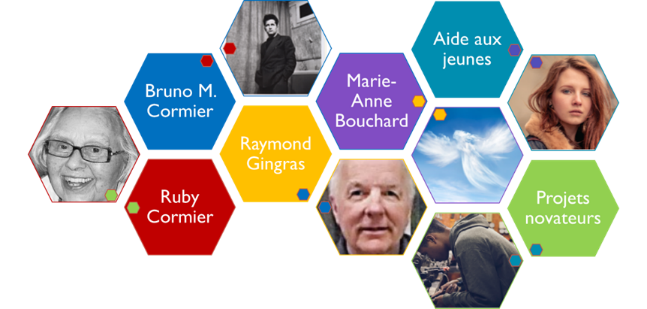 Mandat MCAS20200923-11Nature du mandatLe but est de reprendre chacun de nos programmes et d’en mesurer la pertinence et la nature. Nous pourrions penser à mettre fin à des programmes, à en ajuster les contours, à en modifier les montants, à donner plus ou moins d’autonomie aux comités qui les décernent, à en créer d’autres.Ces recommandations devraient permettre au conseil d’administration de confier des mandats de réalisation comprenant de la publicité, des outils de communication (dépliants ou autres), des stratégies et des outils de mesure de pénétration dans les milieux et dans la population en ayant toujours en têtes la notoriété de notre organisation et de sa cause.Mandat MCAS20200923-11Suivi et pilotageConseil exécutif. Conseil d’administration.Mandat MCAS20200923-11Résultats attendusCarnet de programmes actualisés.Mandat MCAS20200923-11ÉchéancierJanvier 2022.Émis : 2020-09-23Révisé au CE : 2020-10-06Émis : 2020-09-23Révisé au CE : 2020-10-06Émis : 2020-09-23Révisé au CE : 2020-10-06